                        مراحل صدور صلاحیت بهداشتی جهت پیشه وران مراکز تهیه و توزیع مواد غذایی و اماکن عمومی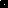 